Disciplina: 09267P - TE EC: Políticas e gestão da educação superior Créditos: 03Carga Horária: 45hEmenta: Conceitos e concepções de universidade; aspectos históricos da educação superior no Brasil; políticas e reformas da educação superior; gestão universitária e inovação; pesquisa e pós-graduação; internacionalização; Sistema Nacional da Pós-Graduação; gestão, autoavaliação e avaliação externa da pós-graduação.Bibliografia:AUDY, J. L. N.; MOROSINI, M. Inovação e interdisciplinaridade na universidade. Porto Alegre: EDIPUCRS, 2007.BERNHEIM, C. T.; CHAUÍ, M. S. Desafios da universidade na sociedade do conhecimento: cinco anos depois da conferência mundial sobre educação superior. Brasília: UNESCO, 2008. BRASIL. Ministério da Educação. Coordenação de Aperfeiçoamento de Pessoal de Nível Superior .Plano Nacional de Pós-Graduação  PNPG 2011-2020 / Coordenação de Pessoal de Nível Superior.  Brasília, DF: CAPES, 2010. BORTOLOZZI, Flávio; GREMSKI, Waldemiro. Pesquisa e pós-graduação brasileira  assimetrias. In: RBPG: Revista Brasileira de Pós-Graduação. V.1 (Nov. 2004). Brasília, Capes, 2004. DANTAS, Flávio. Responsabilidade social e pós-graduação no Brasil: idéias para (avali)ação.In: RBPG: Revista Brasileira de Pós-Graduação. v. 1, n. 2, p. 141-159, nov. 2004. FERNANDES, C.M.B (Org). Educação Superior: Travessias e Atrevessamentos. Canoas: Ed ULBRA, 2001. LEITE, D. B. Reformas universitárias: avaliação institucional participativa. Petrópolis: Vozes, 2005. COLOMBO, S.S. (Org). Desafios da gestão universitária contemporânea. Porto Alegre: Artmed, 2011. SGUISSARD, Vldemar; BIANCHETTI, Lucídio. Dilemas da Pós-Graduação: gestão e avaliação. Campinas, SP: Autores Associados, 2009. MASETTO, Marcos T. Auto-avaliação em cursos de Pós-Graduação: teoria e prática. Campinas, SP: Papirus, 2004. MARTINS, C. B. Pós-Graduação no contexto do ensino superior brasileiro. In: MOHRY, L. et al. (orgs.). Universidade em Questão. Brasília: UnB, 2003. p. 175-206. NETO, Ivan Rocha. Prospectiva da Pós-Graduação no Brasil (2008 - 2022). In: RBPG: Revista Brasileira de Pós-Graduação. V.7, n. 12 (Jul. 2010). Brasília, Capes, 2010. SPAGNOLO, F.; GUNTHER, H. Vinte anos de pós-graduação: o que fazem nossos mestres e doutores? In: Ciência e Cultura, v. 38, n. 10, p. 1643  1662, 1986. GENTILI, Pablo (Org.). Universidades na Penumbra: neoliberalismo e reestru turação produtiva. São Paulo: Cortez, 2001. CHAUÍ, Marilena. Escritos sobre a universidade. São Paulo: Ed.UNESP, 2001. OLIVEIRA, João F.; CATANI, Afrânio M. O campo Universitário no Brasil: políticas, ações e processos de reconfiguração. Campinas-SP: Mercado de Letras, 2011. BERNHEIM, Carlos T.; CHAUÌ, Marilena S. Desafios da universidade na sociedade do conhecimento. Brasília: UNESCO, 2008.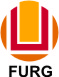 SERVIÇO PÚBLICO FEDERALMINISTÉRIO DA EDUCAÇÃOUNIVERSIDADE FEDERAL DO RIO GRANDE – FURGPROGRAMA DE PÓS-GRADUAÇÃO EDUCAÇÃO EM CIÊNCIAS: QUÍMICA DA VIDA E SAÚDE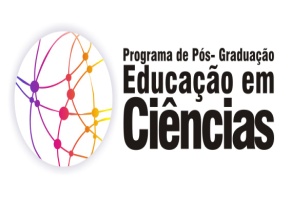 